ΕΝΤΥΠΟ ΟΙΚΟΝΟΜΙΚΗΣ ΠΡΟΣΦΟΡΑΣΤου . . . . . . . . . . . . . . . . . . . . . . . . . . . . . . . . . . . . . . . . . . . . . .. . . . . . . . . . . . . . . . . . . . . . . . . . . . . . . . . . . . . . Κατοίκου . . . . . . . . . . . . .  οδός . . . . . . . . . . . . . . . . . . αριθμ. . . . . . . .  Τηλ . . . . . . . . . . .  . . . . . . . . . . . . . . .   Ιδιότητα . . . . . . . . . . . . . . . . . . . . . . . . . . . . . . ΑΦΜ. . . . . . . . . . . . . . . . . . . . . . . . . . . . . . . . . . . . . . .. . . . . . .Αφού έλαβα γνώση της πρόσκλησης και των λοιπών όρων και συνθηκών του έργου «Εργασίες ανακατασκευής πρώην υπολογιστικού κέντρου ΣΕΥΠ (κτίριο Δ) και του κτιρίου Κ1.1.2 του τμήματος Νοσηλευτικής στην Παν/λη Πατρών στο Κουκούλι» (ΚΩΔ: ΤΚΠΣ-41), αποδέχομαι όλα αυτά πλήρως, υποβάλλω την παρούσα προσφορά και δηλώνω ότι αναλαμβάνω την εκτέλεση αυτού με έκπτωση(ολογράφως) .......................................................................................................…….......................................,τοις εκατό (                      %) επί του εγκεκριμένου προϋπολογισμού της μελέτης.                Η παρούσα ισχύει για έξι (6) μήνες.                                                                    Πάτρα      /    /2022Ο Προσφέρων (Υπογραφή – Σφραγίδα)ΕΛΛΗΝΙΚΗ ΔΗΜΟΚΡΑΤΙΑ              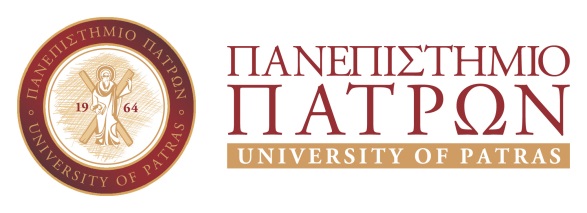 